                      БЛАНК ЗАКАЗА (МЕТАЛЛИЧЕСКИЕ СИТА, Резиновый профиль)                                                                                                                                                                          Марка, модель грохота:  Указать необходимые размеры (возможны любые, шаг 1мм):Нужное отметить: X, V, O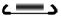 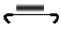 	Кол-во перемычек:_____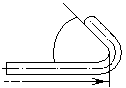 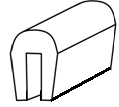 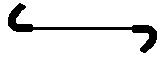 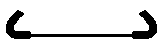 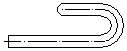 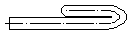 ПОСТАВЩИКООО «ЭЛЕМЕНТ СНАБ»140209 г. Московская область, Воскресенский р-он, с. Федино, тер. Производственный центр, стр. 2.оф. 5Тел.: 8 (977) 558-72-40e-mail: info@elementsnab.ruЗАКАЗЧИКПОСТАВЩИКООО «ЭЛЕМЕНТ СНАБ»140209 г. Московская область, Воскресенский р-он, с. Федино, тер. Производственный центр, стр. 2.оф. 5Тел.: 8 (977) 558-72-40e-mail: info@elementsnab.ru___________________________ПОСТАВЩИКООО «ЭЛЕМЕНТ СНАБ»140209 г. Московская область, Воскресенский р-он, с. Федино, тер. Производственный центр, стр. 2.оф. 5Тел.: 8 (977) 558-72-40e-mail: info@elementsnab.ru___________________________ПОСТАВЩИКООО «ЭЛЕМЕНТ СНАБ»140209 г. Московская область, Воскресенский р-он, с. Федино, тер. Производственный центр, стр. 2.оф. 5Тел.: 8 (977) 558-72-40e-mail: info@elementsnab.ruL, мм B, ммb, ммЯчея, ммПрут, ммКол-во, шт.Цена 1шт., руб./с НДСРезиновый профиль (подситник) длина 75см. ____________шт.,Резиновый профиль (подситник) длина 75см. ____________шт.,Резиновый профиль (подситник) длина 75см. ____________шт.,Резиновый профиль (подситник) длина 75см. ____________шт.,Резиновый профиль (подситник) длина 75см. ____________шт.,Резиновый профиль (подситник) длина 75см. ____________шт.,Резиновый профиль (подситник) длина 75см. ____________шт.,